Fredrik Carlsson			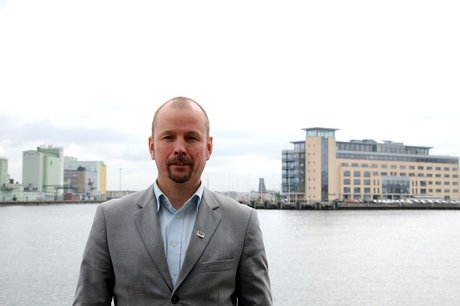   +46 730 39 40 50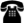   fredrik.carlsson@managementpartners.se    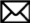 Arbetslivserfarenheter		Management Partners Malmö				                     				2013-Partner					                     							Malmö, SverigeManagementkonsult inom ledarskap och organisationsutvecklingEgen Företagare 						                     				2007-2012Ägare av The Leprechaun 		                     							Karlstad, SverigeSwedbank						                  						2006 – 2007Ansvarig för Swedbanks rikstäckande samarbeten avseende småhusproducenter	Stockholm, SverigeSwedbank	2004 – 2006Privatmarknadschef för affärsområdet Låna		Stockholm, SverigeFöreningssparbanken				2003 – 2004 Försäljningschef Låna Privat										Stockholm, SverigeFöreningssparbanken			 								2002 – 2003Key Account Manager för affärsområdet Låna							Stockholm, SverigeFöreningssparbanken											2000 – 2001Produktspecialist Låna storstad									Stockholm, SverigeSpintab													1998 – 2000Säljare och regionansvarig i Småland								Stockholm, SverigeSpintab													1995 – 1997Säljare och regionansvarig i Västra Sverige							Stockholm, SverigeSparbanken Sverige											1994 – 1995Obeståndshantering kommersiella fastigheter, Stora kunder 				Stockholm, SverigeSparbanken Sverige											1993 – 1994Samordnare bankakutprocessen, Specialbanken							Stockholm, SverigeSpintab													1992 – 1993Kreditgranskare												Stockholm, SverigeSparbanken Alfa Stockholm										1990 – 1992Privatrådgivare med huvudansvar för fondförsäljning						Stockholm, SverigeSparbanken Alfa/Robur Stockholm								1989 – 1990Fondsäljare med huvudansvar för privatpersoner						Stockholm, SverigeSparbanken Alfa Kristinehamn									1987 – 1989Privatrådgivare												Kristinehamn, SverigeUtbildningCertifiering Thomassystemet (DISC)					 			2012UGL														2006Personlig coach												2005-2007Ledarskapsutbildning											2003-2006Produktchefsutbildning										2005Presentationsteknik											1997-2005Affärsengelska												1994-1996		